Nom et prénom : . . . . . . . . . . . . . . . . . . . . . . . . . . . . . . . . . . . . . . . . . . . . . . . . . . . . . . . . . . . . . . . . . . . . . . . .	Date : . . . . . . . . . . . . . . . . . . . . . . . . . . . . . . . . . . . . . . . . . . .  Parcours A	FICHIER PAGES 130 ET 13171	Problèmes de la viecourante : les massesA1  a) Calcule la masse totale de fruits ramassés par Violette. Écris l’opération en ligne.b) Dimanche, Marco a pêché deux poissons.Quelle masse totale de poissons Marco a-t-il ramenés à la maison ? Écris l’opération en ligne..  	.  	A2  a) Quelle est la différence de masse entre ces deux chiens ? Écris l’opération en ligne.b) Quelle est la différence de masse entre cesdeux paquets de bonbons ? Écris l’opération en ligne..		.  	A3  a) Quelle masse totale le transporteur va-t-il livrer ? Écris l’opération en ligne.b) Quelle masse totale de sable papi commande-t-il pour remplir le bac à sable de son petit-fils ? Écris l’opération en ligne..  	.  	A4  Résous les problèmes.Valentin achète 16 cagettes de prunes pour faire des confitures. Chaque cagette pèse 6 kg. Quelle masse totale de prunes Valentin a-t-il achetées ?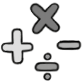 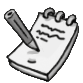 .  	.  	Pour faire un gâteau au chocolat, Sasha mélange 150 g de beurre, 200 g de chocolat, 50 g de farine, 150 g de sucre, 180 g d’œufs et 20 g de sucre vanillé.Quelle est la masse de sa pâte à gâteau ?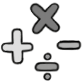 .  	.  	    .  	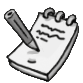 126Masse de la percheMasse de la carpeMasse totale256 kg360 kgMasse de RexMasse de GalaDifférence de masse38 kg23 kgMasse d’un sac de sableNombre de sacsMasse totale32 kg4